Пример резюме администратора гостиницыФИОДата рождения: xx.xx.xxxx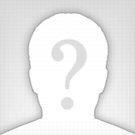 Город: МоскваМоб. телефон: +7 (000) 000 00 00E-mail: xxxxxxxxxxx@gmail.comОсновные данные:Желаемая должность:Администратор на ресепшен отеля (портье) Занятость: постояннаяОпыт работы: от 5 летИностранные языки: английский, немецкийВодительские права: естьАвтомобиль: естьОпыт работы:2015 — 2016Компания: Отель "Александровский сад" г. СочиАдминистратор на ресепшен отеля (портье)Обязанности:Прием входящих звонковБронирование номеровВстреча и размещение гостейОформление документов по проживанию иногородних и иностранных гражданКонсультации по возникающим вопросамРабота с документацией по установленной форме отеля2012 — 2015Компания: Отель-центр АВАНТА, НовосибирскАдминистратор на ресепшен отеля (портье)Обязанности: Прием входящих звонковБронирование номеровВстреча и размещение гостейОформление документов по проживанию иногородних и иностранных гражданКонсультации по возникающим вопросамРабота с документацией по установленной форме отеляОбразование:2007 — 2012Высшее гуманитарное:НГПУ, Учитель английского и немецкого языка Профессиональные навыки:Навыки телефонных переговоровВысокий уровень знания английского и немецкого языковОпытный пользователь ПК и оргтехникиНавыки решения конфликтных ситуацийО себе:Грамотная устная и письменная речьПриятная внешностьНе конфликтностьАккуратностьГотовность работать в активном режиме